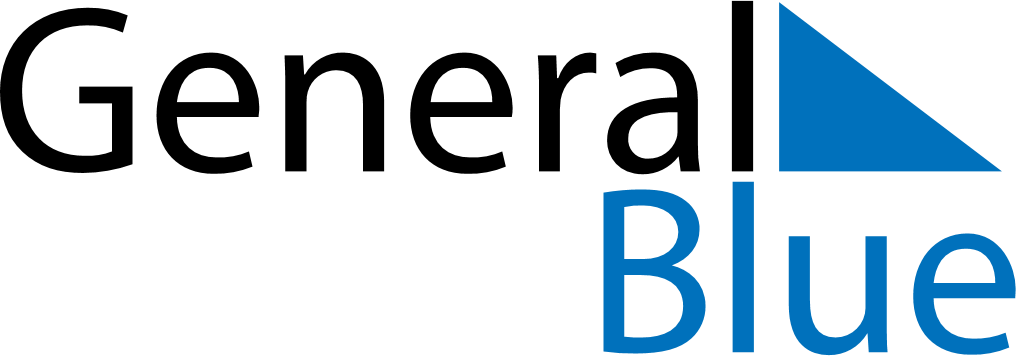 December 2021December 2021December 2021December 2021December 2021December 2021IcelandIcelandIcelandIcelandIcelandIcelandMondayTuesdayWednesdayThursdayFridaySaturdaySunday1234567891011121314151617181920212223242526St Þorlákur’s DayChristmas EveChristmas DayBoxing Day2728293031New Year’s EveNOTES